2019. május 22.Az előző szakkörön megtervezett kiállítás került ezen a szakkörön bemutatásra. Minden csapat elmondta a számára kisorsolt téma legfontosabb részeit, a munka menetét és az, mi tetszett neki a legjobban az adott projekt megvalósításában. Mindezzel igyekeztünk felkészülni a szülőkkel való találkozásra a 4 órás interaktív foglalkozás keretében.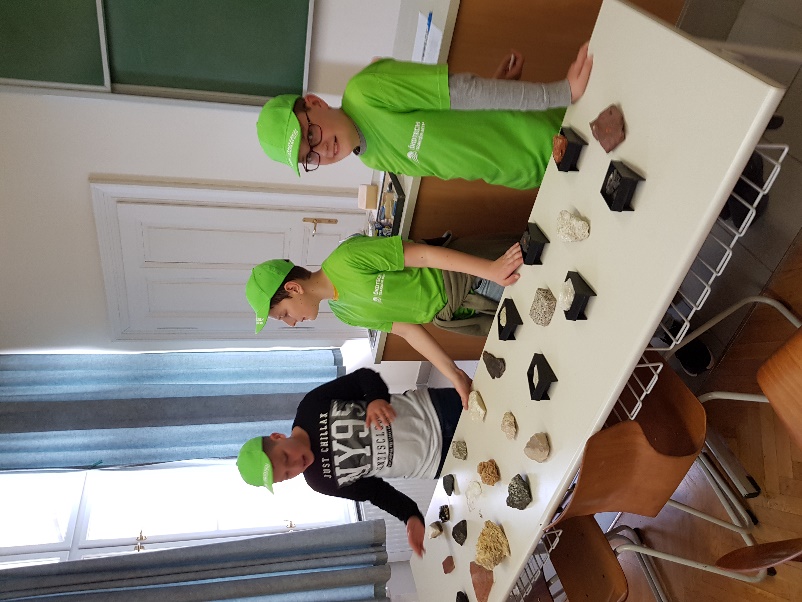 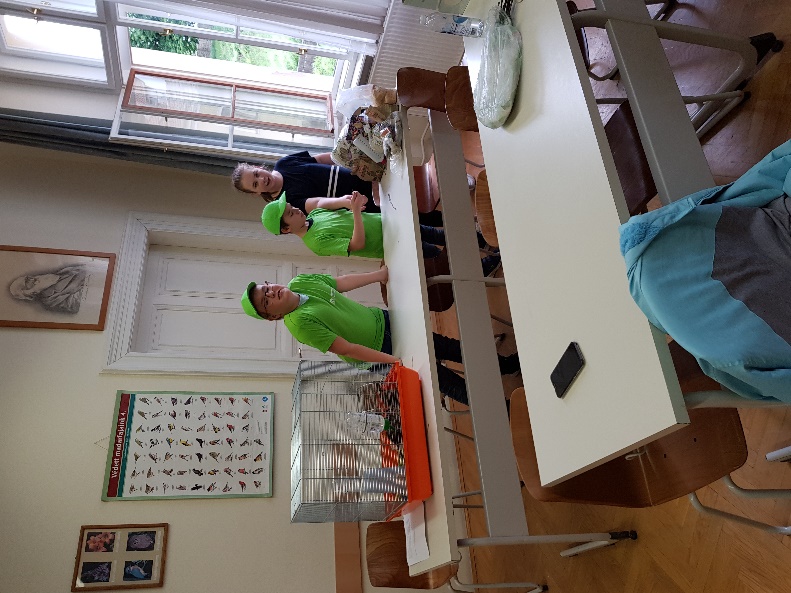 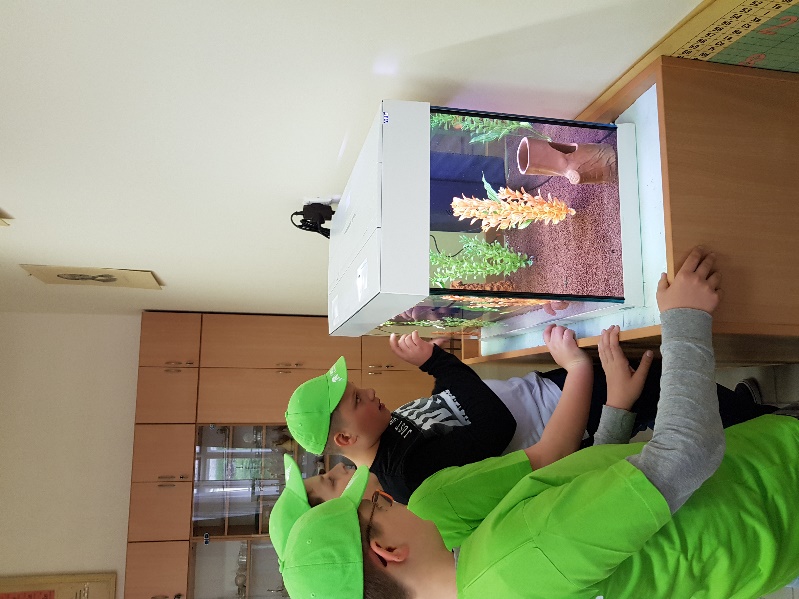 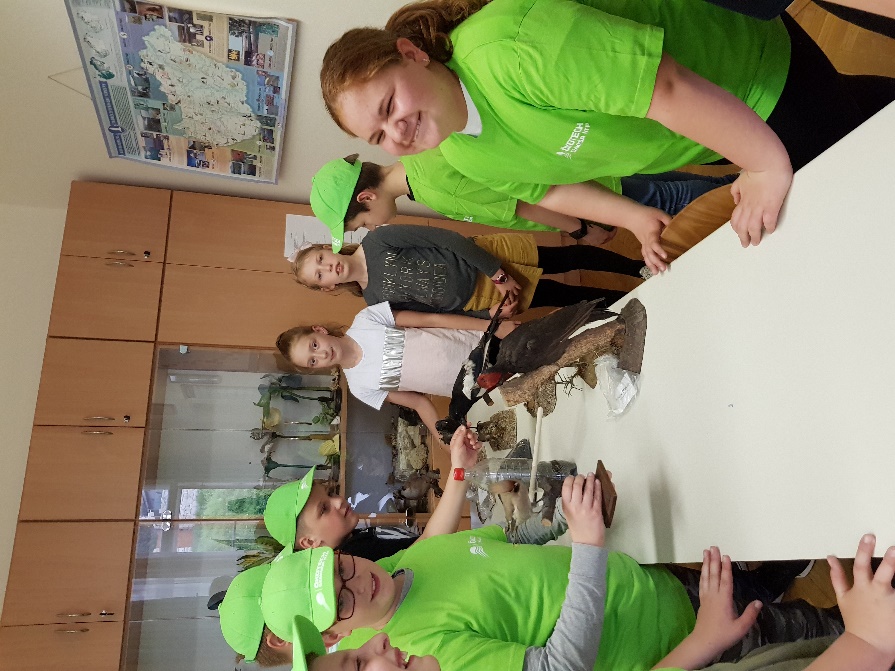 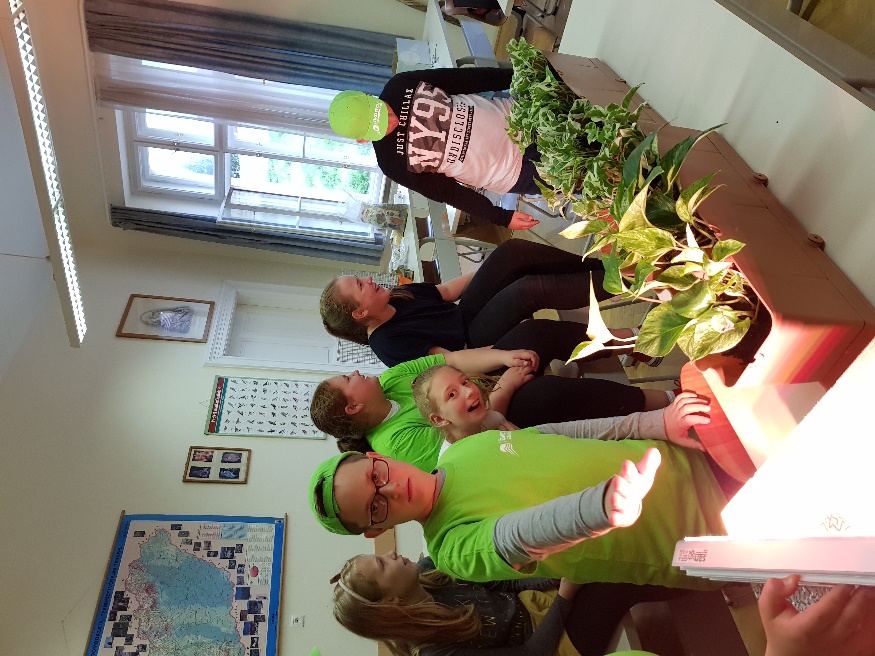 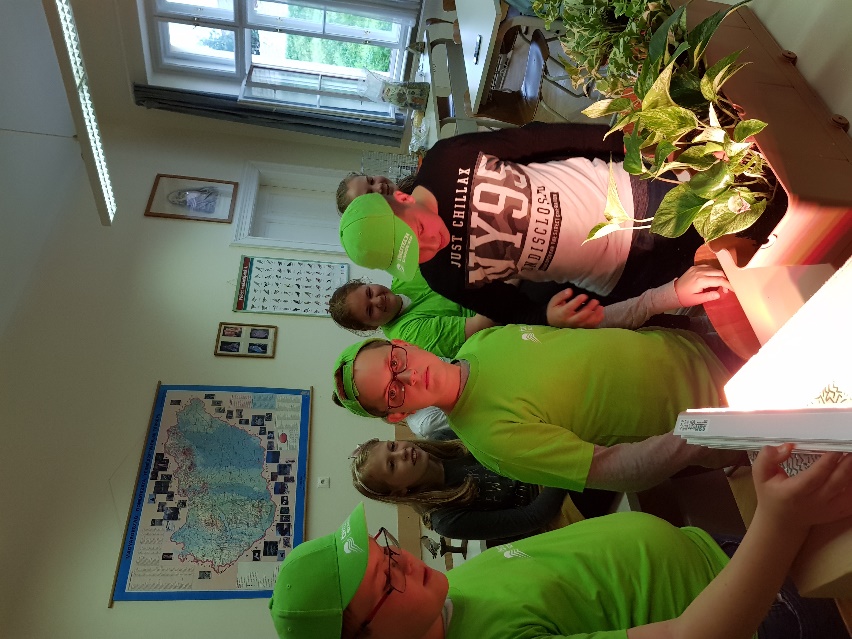 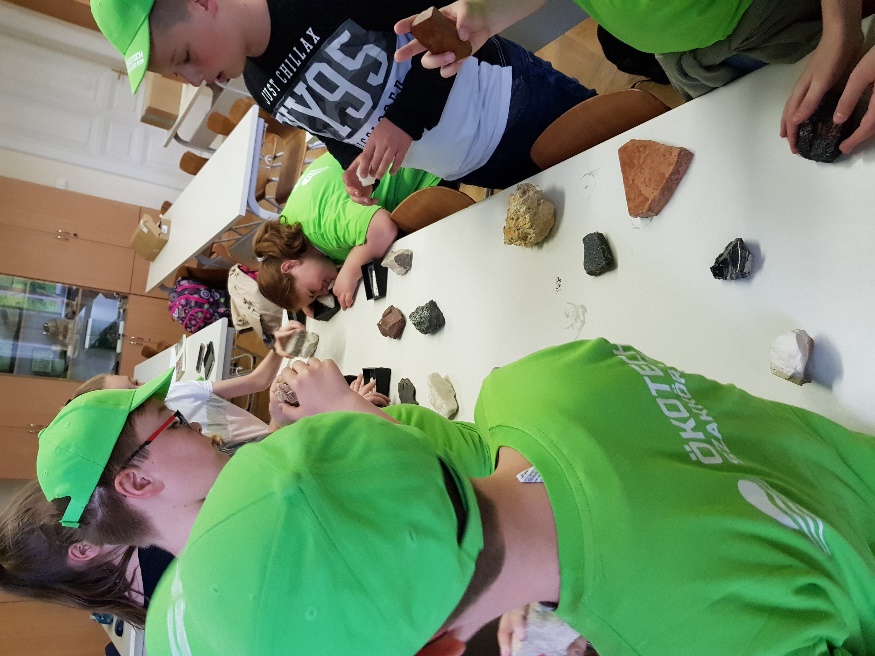 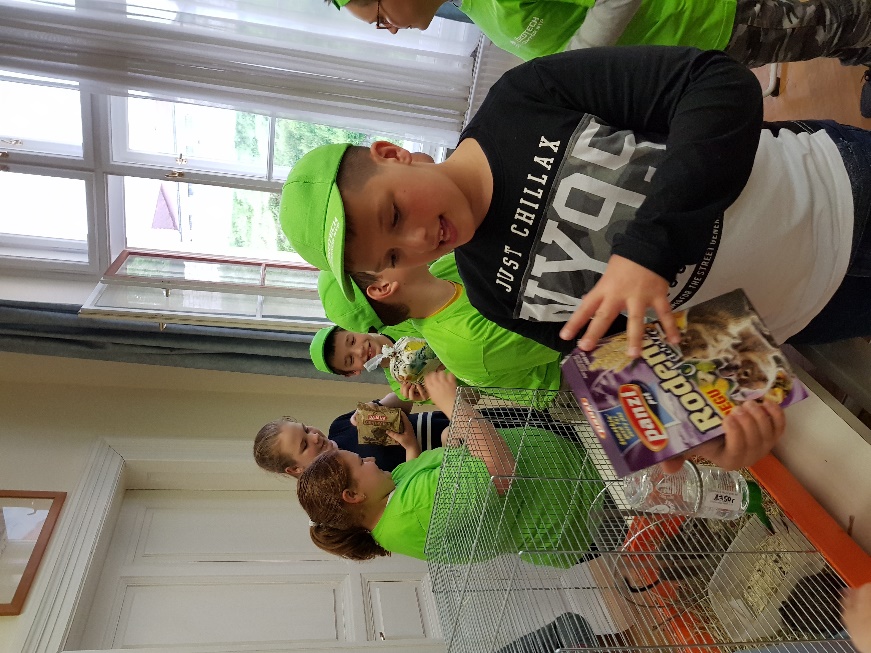 